Informacja o zgłoszeniubudowy, o której mowa w art. 29 ust. 1 pkt 1-3 Garwolin dnia 11.04.2022 r.B.6743.384.2022.RBI n f o r m a c  j ao dokonaniu zgłoszeniaZgodnie z art. 30a pkt 1 ustawy z dnia 7 lipca 1994 roku – Prawo budowlane (tekst jednolity Dz.U. z 2021 roku, poz. 2351) informuje, że w Starostwie Powiatowym w Garwolinie w dniu 08 kwietnia 2022 roku ZOSTAŁO DORĘCZONE (ZŁOŻONE) przez Państwa Mariannę i Zenona Piesio ZGŁOSZENIE DOTYCZĄCE ZAMIARU PRZYSTĄPIENIA DO BUDOWY INSTALACJI GAZOWEJ DLA POTRZEB BUDYNKU MIESZKALNEGO JEDNORODZINNEGO ZLOKALIZOWANEGO NA DZIAŁCE NR 216 POŁOŻONEJ W MIEJSCOWOŚCI GARWOLIN.- Starosta Powiatu Garwolińskiego 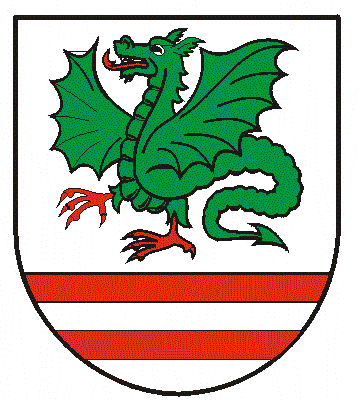 